Dear Parents and Family of Ignite/Edge/Lifeteen,Thank you for your patience as our St. Columba team continues to adapt to the continuing challenges due to Covid19/Delta Variant this year. Please know that we value the health and safety of your precious children above all else and as such will be implementing the following protocols for the Faith Formation programs this Fall:IGNITE/EDGE-We will be checking the temperature of every catechist and volunteer before they enter the building and students after they enter the building.-Sanitizer stations will be available for use.-The Archdiocese is requiring everyone, adult and child, to wear a mask.- Only individually packaged food items will be distributed.LIFETEEN:-The Archdiocese is requiring everyone, adult and teen, to wear a mask.-Temperatures will be checked upon entrance into the Boucher Gym building.-Adult volunteers will serve any food provided to minimize contact.*If your child has had a positive Covid19 test or been exposed, PLEASE let us know and remain at home for the recommended amount of time per the Alabama Department of Public Health.How to register:Please visit stcolumbacatholic.com/registration and fill out the online form. You will also need to fill out a Covid waiver this year. Payment can be mailed to the church office or paid through the Venmo app. The cost is $25 per child for faith formation (with an additional $25 for First Communion or Confirmation bringing their total to $50). *Your child(ren) MUST BE REGISTERED before they are allowed to attend classes in person. We will not be able to register them during our first night of classes. In order to adequately prepare a safe environment for all the catechists and students, we need accurate numbers. The deadline for registration for the 2021-2022 year is August 31st. Class Schedule:Lifeteen will meet on Sundays beginning September 12th from 6-8pm.Ignite and Edge will be meeting on Wednesdays from 6-7:30pm. Calendars are available to download on the parish website www.stcolumbacatholic.com/calendarsDrop off/Pick up Procedures:This year we will continue to implement a “carpool” system for Ignite and Edge. Carpool Tags will be distributed at the Open House on August 25th at 6pm. If you do not receive your child’s carpool tag, please stop by the Faith Formation Office. We are including a map of the carpool route on the last page.  We thank you for adhering to the following carpool procedures:-Please remain in your vehicle at all times. Follow the signs and avoid parking in areas marked off with traffic cones.-Pull all the way forward to the loading zones next to O’Hara Hall.-Make sure your child(ren)’s name plate is displayed in your windshield.-All children will be dropped off and picked up in our carpool line at the last door of O’Hara Hall.-Make sure your child has their mask on before exiting the car.Thank you for your patience in adapting to these safety protocols in our religious education programs. If you have any questions or concerns please don’t hesitate to call the Faith Formation Offices: Director of Children’s Ministry- Melissa Lami @ 334-944-6522. Coordinator of Edge & Lifeteen- Brendan de Padua @ 334-944-6523Director of Hispanic Ministry- Leticia Gordillo @ 334-944-6524Thank you for trusting us with the formation of your children in their spiritual education!	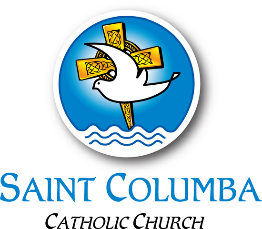 